Základná škola s materskou školou Dávida Mészárosa  - Mészáros Dávid Alapiskola és Óvoda, Školský objekt 888, 925 32 Veľká Mača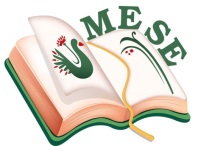 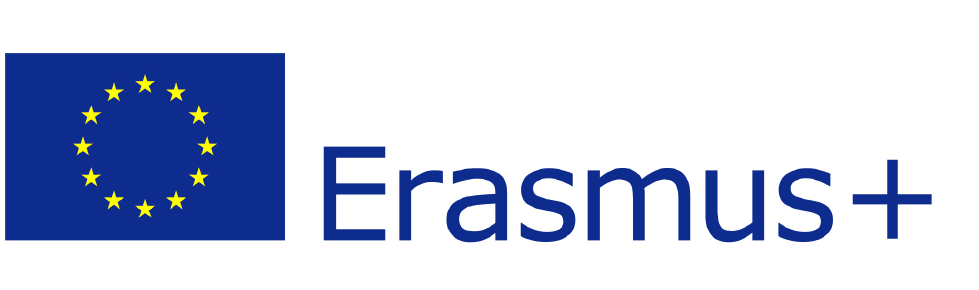 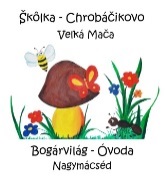 Názov projektu - a projekt címe: Mesével együtt segítsük az egészséget! Zmluva číslo – a szerződés száma: 2018 – 1- HU01 – KA229 – 047862_5TEVÉKENYÉG TERVTéma:   Meseszőnyeg – kiváltott érzelmek folyamatos megfigyeléseTevékenységek: Nagymácsédi társasjátékdélutánTevékenység résztvevője: Mészáros Dávid Alapiskola és Óvoda -  „Bogárvilág Óvodája“ és alapiskola tanulóiIdőpont: 2019. 02. 16.Felelősök a társasjáték délután megszervezéséért:Hrbácsek MagdalénaMészáros dávid Alapiskola és Óvoda Szülői szövetségeLancz MónikaJuhos ErzsébetMegvalósítás:Rendhagyó módon, első alkalommal került megrendezésre a társasjáték délután egy tapasztalt játékmester vezényletével, aki megismertette velünk a társasozás közösségépítő hatásait. Bebizonyosodott, hogy a mai számítógépes, virtuális világban igenis szükség van arra, hogy az emberek összejöjjenek, leüljenek egy asztalhoz játszani, beszélgetni. Kikapcsolják mobiltelefonjukat, játékra, játékosokra, egymásra koncentráljanak. A szervezők több mint száz társasjátékot hoztak, ügyelve arra, hogy minden korosztály megtalálja kedvencét. A játékmesterek, segítők ismertették a játékosoknak a szabályokat, így elég hamar elkezdődhetett a társasjátékozás. Volt olyan asztal, ahol hatan is leültek egymás mellé játszani. Rendezvény elején mindenki kapott egy tombolaszelvényt, melyet egy kis dobozba kellett dobni, ebből húzták ki az esemény végén azt a két szerencsés játékost, aki az élményeken kívül társasjátékkal is gazdagodott, mert a tombolán társasjátékot lehetett nyerni.Reflexió:Összegezve a gyerkekek szüleikkel, nagyszüleikkel, testvérekkel szeretnek játszani, ez kovácsolja össze a családot. Ezzel szemben azt látjuk, hogy a hétköznapok gondjai eltüntetik a vidámságot az emberek életéből. Ezen a délutánon a közös játék alatt mindenki jól érezte magát, de a szórakozás, kikapcsolódás mellett a gyermekek nemcsak játszottak, hanem a fejlesztő játékok növelték kitartásukat, aktív figyelmüket, érdeklődésüket és ami a legfontosabb volt,  együtt volt a család .  Nagymácséd, 2019.02.16.BeszámolóBeszámolóTevékenység célja:Élményt nyújtó tevékenységek biztosítása.Család – óvoda - iskola kapcsolatának mélyítése. A tevékenységek során alakuljon a gyerekek  beszédkészsége; a külső világ tevékeny megismertetése során fejlődjön szociális-, együttműködő-, értelmi-, verbális és testi képessége.Tevékenység feladata:A természetes gyermeki kíváncsiság felkeltése, kielégítése tapasztalatszerzésselFantázia, figyelem, kitartás finommotorika fejlesztéseMódszerek:BeszélgetésTevékenységek csoportos munkaformábanSzervezés:Feltételek megteremtéseSzükséges eszközök elókészítéseEszközök:társasjátékokasztalok, székek